ПРОТОКОЛ № 4ЗАСЕДАНИЯ ОБЩЕСТВЕННОГО СОВЕТА ПРИ АДМИНИСТРАЦИИ ЗАТО АЛЕКСАНДРОВСК г. Снежногорск                                                                     25 апреля 2016 г.ПРЕДСЕДАТЕЛЬСТВУЮЩИЙ:Председатель Общественного совета при администрации ЗАТО Александровск А.А. ХвостенкоПРИСУТСТВОВАЛИ:ПРИГЛАШЕННЫЕ:ПОВЕСТКА ДНЯ:1. Формирование списочного состава комиссий Общественного совета при администрации ЗАТО АлександровскСЛУШАЛИ: Хвостенко А.А., председателя Общественного совета при администрации ЗАТО Александровск.РЕШИЛИ: сформировать списочный состав комиссий Общественного совета при администрации ЗАТО Александровск согласно приложения № 1 к настоящему протоколу. Голосовали «ЗА» - 11, «ПРОТИВ» - 0, «ВОЗДЕРЖАЛИСЬ» - 0.2. Избрание президиума Общественного совета при администрации ЗАТО АлександровскСЛУШАЛИ: Полянину А.А., и.о. секретаря Общественного совета при администрации ЗАТО Александровск.ВЫСТУПИЛИ: Хвостенко А.А., Казаков А.В., Руссиян С.В.РЕШИЛИ: избрать президиум Общественного совета при администрации ЗАТО Александровск в составе: Хвостенко А.А., Прилуковой Е.В., Кравцовой Н.В., Мельниковой М.С., Любавина В.В., Казакова А.В., Поляковой Е.Ю.Голосовали «ЗА» - 11, «ПРОТИВ» - 0, «ВОЗДЕРЖАЛИСЬ» - 0.3. Рассмотрение обращения жителей г. Гаджиево и Общественных организаций  о присвоении центральной площади г. Гаджиево имени Героя Советского Союза Льва Алексеевича МатушкинаСЛУШАЛИ: Башкирова А.В., помощника главы администрации ЗАТО Александровск по связям с общественностью и взаимодействию со СМИ.ВЫСТУПИЛИ: Хвостенко А.А., Казаков А.В., Руссиян С.В., Глухов В.Ю.РЕШИЛИ: 1. Опубликовать сообщение о поступившем предложении о переименовании центральной площади в Гаджиево в площадь им. Героя СССР Матушкина Л.А. в газете «Полярный вестник», разместить сообщение на официальном сайте ЗАТО Александровск в сети Интернет с указанием того, что заинтересованные лица вправе в течение 20 (двадцати) календарных дней с момента опубликования сообщения представить в Общественный совет при администрации ЗАТО Александровск мнение, а также свои предложения относительно переименования;2. Направить все представленные инициатором документы в управление финансов администрации ЗАТО Александровск для осуществления расчета затрат, которые повлечет принятие предложения. Управление финансов администрации ЗАТО в течение не более 20 (двадцати) календарных дней представляет в Совет такой расчет.ОТВЕТСТВЕННЫЙ ЗА ИСПОЛНЕНИЕ: Башкиров А.В., помощник главы администрации ЗАТО Александровск по связям с общественностью и взаимодействию со СМИ.СРОК ИСПОЛНЕНИЯ: до 29 апреля 2016 годаГолосовали «ЗА» - 11, «ПРОТИВ» - 0, «ВОЗДЕРЖАЛИСЬ» - 0.И.о. секретаря Общественного совета при администрации ЗАТО Александровск                                       А.А. ПолянинаПриложение к протоколу  Общественного совета при администрации ЗАТО Александровскот 25.04.2016 № 4Списочный состав комиссийОбщественного совета при администрации ЗАТО Александровск1. Комиссия по организационным вопросам, работе с общественными организациями и средствами массовой информации, взаимодействию с Общественной Палатой Мурманской области и Общественными советами других муниципальных образований.ПРЕДСЕДАТЕЛЬ КОМИССИИ - Кравцова Н.В.ЧЛЕНЫ КОМИССИИ:- Мельникова М.С.- Прилукова Е.В.- Глухов В.Ю.2. Комиссия по вопросам экономического развития и предпринимательства.ПРЕДСЕДАТЕЛЬ КОМИССИИ - Мельникова М.С.ЧЛЕНЫ КОМИССИИ:- Кравцова Н.В.- Ярмухаметова А.С.- Сметанин А.Г.- Пашин А.В.3. Комиссия по вопросам социальной политики.ПРЕДСЕДАТЕЛЬ КОМИССИИ - Любавин В.В.ЧЛЕНЫ КОМИССИИ:- Полякова Е.Ю.- Прилукова Е.В.- Глухов В.Ю.4. Комиссия по вопросам законности, организации экспертной деятельности, местному самоуправлению, по этике и регламенту.ПРЕДСЕДАТЕЛЬ КОМИССИИ - Казаков А.В.ЧЛЕНЫ КОМИССИИ:- Любавин В.В.- Пашин А.В.- Руссиян С.В.5. Комиссия по жилищной политике, вопросам ЖКХ, благоустройства и экологии.ПРЕДСЕДАТЕЛЬ КОМИССИИ - Полякова Е.Ю.ЧЛЕНЫ КОМИССИИ:- Сметанин А.Г.- Высоких В.С.- Радакаев В.В.УтверждаюПредседатель общественного совета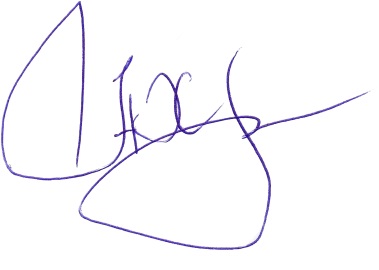  __________________    А.А. Хвостенко«25» апреля 2016 г.ПРИЛУКОВА Елена Витальевна- заместитель председателяПОЛЯНИНА Александра Александровна- и.о. ответственного секретаряЛЮБАВИН Валерий ВладимировичРУССИЯН Станислав ВалентиновичКАЗАКОВ Анатолий ВладимировичМЕЛЬНИКОВА Марина СергеевнаКРАВЦОВА Наталья ВикторовнаСМЕТАНИН Антон ГеннадьевичРАДАКАЕВ Василий ВикторовичВЫСОКИХ Виктория СергеевнаГЛУХОВ Виктор Юрьевич- члены общественного совета при администрации ЗАТО АлександровскБАШКИРОВ Алексей Владимирович- помощник главы администрации ЗАТО Александровск по связям с общественностью и взаимодействию со СМИ